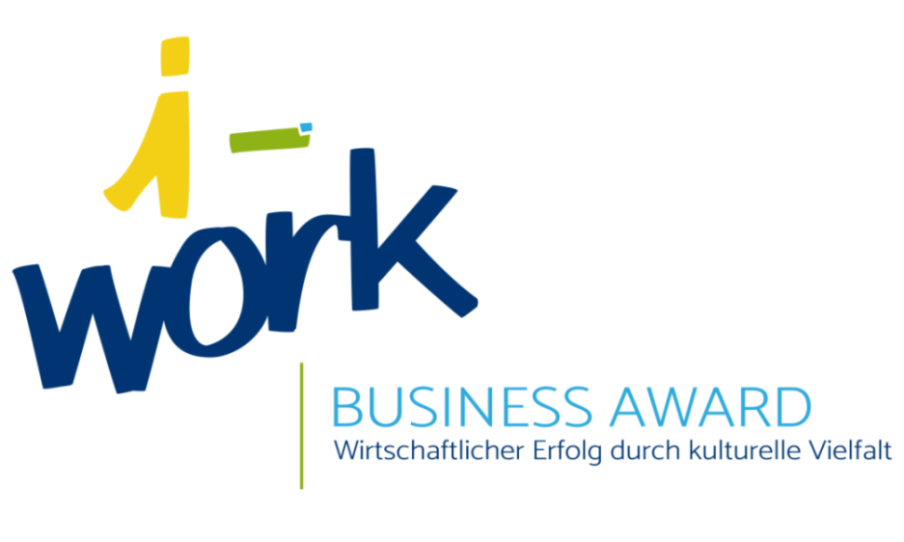 Ausschreibung Die Wirtschaftsförderungsgesellschaft Jena mbH und die Friedrich-Schiller-Universität Jena verleihen zum 3. Mal den „i-work Business Award 2019“ in den Kategorien „KMU“ und „Großunternehmen“ unter Schirmherrschaft von Ministerin Heike Werner, Thüringer Ministerium für Arbeit, Soziales, Gesundheit, Frauen und Familie.Der Wettbewerb richtet sich an alle Unternehmen in Jena und der Region, die mit innovativen Konzepten und Maßnahmen die interkulturelle Öffnung für internationale Fachkräfte in besonderer Weise und beispielgebend vorantreiben.Das Auswahlverfahren ist zweistufig. In der ersten Auswahlrunde werden auf Basis der ausgefüllten Fragebögen die besten vier Bewerbungen ausgewählt. In der zweiten Stufe ermittelt die Jury durch persönliche Interviews und Vor-Ort-Besuche (Oktober) die Wettbewerbssieger. Die Jury ist mit internationalen Mitarbeiterinnen und Mitarbeitern sowie Vertreterinnen und Vertretern des Landes, der Friedrich-Schiller-Universität Jena und der Stadt Jena besetzt.Bitte senden Sie die Bewerbung Ihres Unternehmens bis zum 8. September 2019 an jenawirtschaft@jena.de.Die feierliche Preisverleihung erfolgt am 5. Dezember 2019 in der Villa Rosenthal. Alle teilnehmenden Unternehmen profitieren von der Öffentlichkeitsarbeit von Wirtschaftsförderung, Universität und Ministerium zu diesem Preis. Mehr Informationen: www.jenawirtschaft.de/i-work Vielen Dank für Ihr Interesse am i-work Business Award! Wir freuen uns auf Ihre Bewerbung und stehen Ihnen gern für Rückfragen zur Verfügung.Kontakt: JenaWirtschaft, Ramona Scheiding, Tel. 03641/ 87300-36, ramona.scheiding@jena.deInformationen zur Speicherung und Verarbeitung Ihrer Daten im Rahmen des i-work Business AwardDie Wirtschaftsförderungsgesellschaft Jena mbH arbeitet als städtische Gesellschaft der Stadt Jena gemäß §2 Absatz 2 der Thüringer Gemeinde- und Landkreisordnung (Thüringer Kommunalordnung - ThürKO , 28. Januar 2003) für die Belange von Wirtschaft und Gewerbe.Die Verarbeitung personenbezogener Daten erfolgt im Einklang mit den Erfordernissen der Datenschutz-Grundverordnung (DS-GVO) und in Übereinstimmung mit den für die Wirtschaftsför-derungsgesellschaft Jena mbH geltenden landesspezifischen Datenschutzbestimmungen.Für die von uns im Zusammenhang mit Ihrer Bewerbung für den i-work-Business Award gespei-cherten Daten bedeutet dies folgendes:Die über den Fragebogen zur Kenntnis gegebenen Daten werden in der Datenbank der Wirtschaftsförderung auf lokalen Festplatten und Servern gespeichert. Zur Auswertung der Bewerbungen werden die Informationen an die Jurymitglieder weitergegeben und von diesen gespeichert und verarbeitet.Zudem werden die von Ihnen angegebenen Daten als Grundlage für unsere Presse- und Öffentlichkeitsarbeit im Rahmen des i-work Business Awards verwendet. Für jede Veröffentlichung wird die Freigabe des betreffenden Unternehmens eingeholt.Mit dem Einreichen Ihrer Bewerbungsunterlagen gehen wir von Ihrem Einverständnis zur Speicherung und Verarbeitung Ihrer Daten im Rahmen des i-work Business Award aus. Es steht Ihnen zu jeder Zeit frei, Ihre Bewerbung zurück zu ziehen und die Löschung Ihrer gespeicherten Daten zu beantragen.Kontakt: Landgraf Datenschutz UG haftungsbeschränkt, Markt 22, 07743 Jena, dsb@landgraf-datenschutz.de, Tel. 03641/ 3161180Unsere Datenschutzerklärung sowie eine Übersicht aller Verarbeitungstätigkeiten finden Sie hier: www.jenawirtschaft.de/datenschutz/Steckbrief des Unternehmensfür die ÖffentlichkeitsarbeitUnternehmen:			_____________________________________________________Straße und Hausnummer:	_____________________________________________________PLZ und Ort:			_____________________________________________________Branche:			_____________________________________________________Unternehmensprofil (von 250 bis 500 Zeichen mit Leerzeichen):____________________________________________________________________________________________________________________________________________________________________________________________________________________________________Anzahl der Beschäftigten:		_______  in Jena und der Region					_______  insgesamtMotto/ Statement/ Mission: _____________________________________________________________________________Titel Vorname Name:			______________________Funktion im Unternehmen:		______________________Kontakt für interne Zwecke und für RückfragenTitel/Anrede Vorname Name:		______________________Telefonnummer:			______________________E-Mail:					______________________Anhang: Logo (druckfähig)Weitere Materialien?Wettbewerbsfragen 				vertraulich, nicht öffentlichBitte beantworten Sie kurz in Sätzen oder Stichworten folgende Fragen: Motivation. Bitte erläutern Sie, warum sich Ihr Unternehmen um den i-work Business Award bewirbt.____________________________________________________________________________________________________________________________________________________________________________________________________________________________________Strategie. Bitte charakterisieren Sie die Strategie der Unternehmensführung im Hinblick auf die Rekrutierung und Integration internationaler Fachkräfte. Erläutern Sie bitte auch, ob und wie Sie Ihre Belegschaft sowie falls zutreffend weitere Stakeholder in die Entwicklung dieser Strategie mit einbeziehen. ____________________________________________________________________________________________________________________________________________________________________________________________________________________________________Akquise. Wie und über welche Kanäle wirbt Ihr Unternehmen um internationale Fachkräfte? ____________________________________________________________________________________________________________________________________________________________________________________________________________________________________Maßnahmen. Welche Angebote bietet Ihr Unternehmen zur betrieblichen Integration internationaler Fachkräfte speziell bei der Ankunft? ____________________________________________________________________________________________________________________________________________________________________________________________________________________________________Nachhaltigkeit. Welche dauerhaften Maßnahmen bietet Ihr Unternehmen zur Sicherung der betrieblichen Integration internationaler Fachkräfte? ____________________________________________________________________________________________________________________________________________________________________________________________________________________________________Gesellschaft. Welche Angebote bietet Ihr Unternehmen zur außerbetrieblichen gesellschaftlichen Integration internationaler Fachkräfte?____________________________________________________________________________________________________________________________________________________________________________________________________________________________________Unternehmenskultur. Inwieweit beeinflusst die interkulturelle Öffnung Ihre Unternehmenskultur?____________________________________________________________________________________________________________________________________________________________________________________________________________________________________Wettbewerb. Inwiefern haben internationale Fachkräfte Einfluss auf die Wettbewerbsfähigkeit Ihres Unternehmens?____________________________________________________________________________________________________________________________________________________________________________________________________________________________________Übertragbarkeit. Welche Maßnahmen für die Integration Ihrer internationalen Fachkräfte würden Sie als Best Practice Beispiele bezeichnen?____________________________________________________________________________________________________________________________________________________________________________________________________________________________________Weiterentwicklung. Wie haben Sie Ihre Projekte/Angebote/Maßnahmen für internationale Fachkräfte in den letzten Jahren weiterentwickelt?____________________________________________________________________________________________________________________________________________________________________________________________________________________________________